السيرة الذاتية لعضو هيئة تدريسالبيانات الشخصية (الرجاء استبدال الخانة بكتابة المعلومة)طرق التواصل (الرجاء استبدال الخانة بكتابة المعلومة)المؤهلات العلمية  (الرجاء استبدال الخانة بكتابة المعلومة. الرجاء وضع المعلومات من الأحدث إلى الأقدم)الورقات المنشورة (الرجاء استبدال الخانة بكتابة المعلومة. الرجاء وضع المعلومات من الأحدث إلى الأقدم)خبرات ذات صلة (الرجاء استبدال الخانة بكتابة المعلومة. الرجاء وضع المعلومات من الأحدث إلى الأقدم)اهتمامات تدريسية (الرجاء استبدال الخانة بكتابة المعلومة)اهتمامات بحثية (الرجاء استبدال الخانة بكتابة المعلومة)عضويات  (الرجاء استبدال الخانة بكتابة المعلومة)دورات (الرجاء استبدال الخانة بكتابة المعلومة. الرجاء وضع المعلومات من الأحدث إلى الأقدم)جوائز (الرجاء استبدال الخانة بكتابة المعلومة. الرجاء وضع المعلومات من الأحدث إلى الأقدم)مهارات شخصية مهارات الحاسوب (الرجاء استبدال الخانة بكتابة المعلومة)التاريخ: 01 / 8 / 2019م 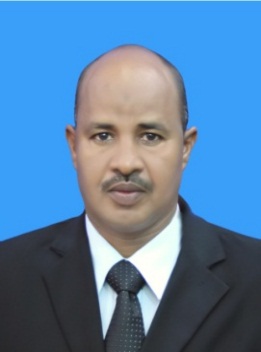 الاسم الرباعي: علي حامد هارون حامد / الصفة: عضو هيئة تدريس الاسم الرباعي: علي حامد هارون حامد / الصفة: عضو هيئة تدريس الاسم الرباعي: علي حامد هارون حامد / الصفة: عضو هيئة تدريس التخصص: العلاقات عامة والاعلانالمؤهل العلمي: دكتوراهالدرجة الأكاديمية: أستاذ مشاركالمؤهل العلمي: دكتوراهالدرجة الأكاديمية: أستاذ مشاركتاريخ الميلاد: 01/01/1975الجنس: ذكرالجنسية: سوداني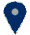 كلية الفنون والاعلامقسم العلاقات العامة والاعلانكلية الفنون والاعلامقسم العلاقات العامة والاعلان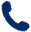 رقم الهاتف: 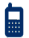 رقم المحمول: 0924333484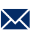 البريد الإلكتروني: -alialmahmoody@hotmail.com(فبراير 2019 وحتى تاريخه)الدرجة العلمية: أستاذ مشارك، التخصص: علاقات عامة واعلان، جامعة مصراتة، دولة ليبيا(فبراير 2016 – فبراير 2019)الدرجة العلمية: أستاذ مساعد، التخصص: علاقات عامة واعلان، جامعة مصراتة، دولة ليبيا (من 2012 – يناير2016)الدرجة العلمية: محاضر، التخصص: علاقات عامة واعلان، جامعة سبها، دولة ليبيا(من 2011 – 2012)الدرجة العلمية: أستاذ مساعد، التخصص: علاقات عامة واعلان، جامعة القرآن الكريم، السودان(من 2007 –2011)الدرجة العلمية: محاضر، التخصص: علاقات عامة واعلان، جامعة أم درمان الاسلامية، السودانالسنة يونيو 2016مجلة الفنون والاعلام، واقع العلاقات العامة في المؤسسات الصحية، جامعة مصراتة، العدد الثاني.السنة (ديسمبر 2016)مجلة الفنون والاعلام، دور العلاقات العامة في نشر الوعي المصرفي، جامعة مصراتة، العدد الثالث.السنة (يونيو 2017) مجلة بحوث الاتصال، فاعلية العلاقات العامة في شركات الطيران، جامعة الزيتونة – العدد الأول.السنة (ديسمبر 2017)مجلة العلوم الانسانية والتطبيقية، الأسس العلمية لتنظيم العلاقات العامة في المؤسسات الحكومية، الجامعة الأسمرية للعلوم الاسلامية – العدد الثلاثون.السنة (ديسمبر 2017)مجلة بحوث الاتصال، معوقات عمل العلاقات العامة في شركات النفط، مجلة بحوث الاتصال – كلية الفنون والاعلام – جامعة الزيتونة – العدد الثاني – ديسمبر 2017م.السنة (من 2-3 مايو/2018)مؤتمر استراتيجية الاعلام في ظل التطورات في المجتمع الليبي والعربي، جامعة سرت، الاتصالات المؤسسية والفكر الوقائي لإدارة الازمات.(2004 – 2006)مدير إدارة العلاقات العامة والمراسم، شركة M&M للعمارة والاعلام، الخرطوم، بحري، السودان.اسم المقرر: مدخل الى العلاقات العامة  اسم المقرر: التخطيط في العلاقات العامة               اسم المقرر: العلاقات العامة الدوليةاسم المقرر: مدخل الى الاعلان                            اسم المقرر: تطبيقات في العلاقات العامةاسم المادة الاتصال في العلاقات العامة              اسم المادة: تخطيط حملات العلاقات العامةاسم المادة: الكتابة للعلاقات العامةمجال الاهتمام: أساليب ممارسة العلاقات العامة مجال الاهتمام: إدارة الازماتاستخدامات تكنولوجيا الاتصال ومواقع التواصل الاجتماعيمجال الاهتمام: دراسات الرأي العامممثل السودان بالمجلس العربي للعلاقات العامة عضو جمعية العلاقات العامة العربية2011دورة حتمية في المناهج وطرق التدريس الجامعي - جامعة القرآن الكريم والعلوم الاسلامية – مركز التنمية المهنية وضمان النوعية.2012دورة تكنيكات التدريس الجامعي ووسائله – جامعة البحر الاحمر -كلية الآداب - بالتعاون مع جامعة الاحفاد وفريق خبراء المناهج بالولايات المتحدة الامريكية.2009دورة تدريبية دبلوم في تطبيقات الحاسوب،  Languages Studies& Selection Computer (2011)مسابقة التميز في البحث العلمي، أكاديمية الأمن العليا، الخرطوم، السودان.اللغة الأماللغة العربيةاللغة العربيةاللغة العربيةاللغة العربيةاللغة العربية    لغات أخرى   اللغة الإنجليزية الفهمالفهمالتحدثالتحدثالكتابة    لغات أخرى   اللغة الإنجليزية الاستماع (ممتاز)القراءة (ممتاز)Spoken interaction(Advance) Spoken production(Advance) (ممتاز)اكتب اللغةادخل المستوىادخل المستوىادخل المستوىادخل المستوىادخل المستوىأدرج اسم شهادة اللغة. أضف المستوى إذا كان معروفًاأدرج اسم شهادة اللغة. أضف المستوى إذا كان معروفًاأدرج اسم شهادة اللغة. أضف المستوى إذا كان معروفًاأدرج اسم شهادة اللغة. أضف المستوى إذا كان معروفًاأدرج اسم شهادة اللغة. أضف المستوى إذا كان معروفًااكتب اللغةادخل المستوىادخل المستوىادخل المستوىادخل المستوىادخل المستوىأدرج اسم شهادة اللغة. أضف المستوى إذا كان معروفًاأدرج اسم شهادة اللغة. أضف المستوى إذا كان معروفًاأدرج اسم شهادة اللغة. أضف المستوى إذا كان معروفًاأدرج اسم شهادة اللغة. أضف المستوى إذا كان معروفًاأدرج اسم شهادة اللغة. أضف المستوى إذا كان معروفًاحزمة MICROSOFTأجيد استخدام كل تطبيقات الحاسوبأجيد استخدام البرامج التفاعلية عبر الشابكة العالمية للمعلومات W.W.Wمهارات أخرىأجيد استخدام برامج تحليل البيانات ومعالجتها